Directions: Answer the following questions in complete sentences and complete thoughts. How does the text define imperialism?What context does the article give you regarind Africa prior to European Domination?What people were most interested in explorering the interior of Africa?What nation imperializes the Congo, what is the most important resource found in Congo?Why did Europeans believe that they were superior to other cultures/races?What is the pseudo science that Europeans use to justify European racism?What technology do the Europeans have that allowed them to be successful in the imperialization of Africa?What is the scramble for Africa, what conference occurred promoting the scramble, what happened there?Who was not at the Berlin Conference?Explain in detail the fight for South AfricaWhat is the overall impact of European Imperialism in Africa (based on this reading)? 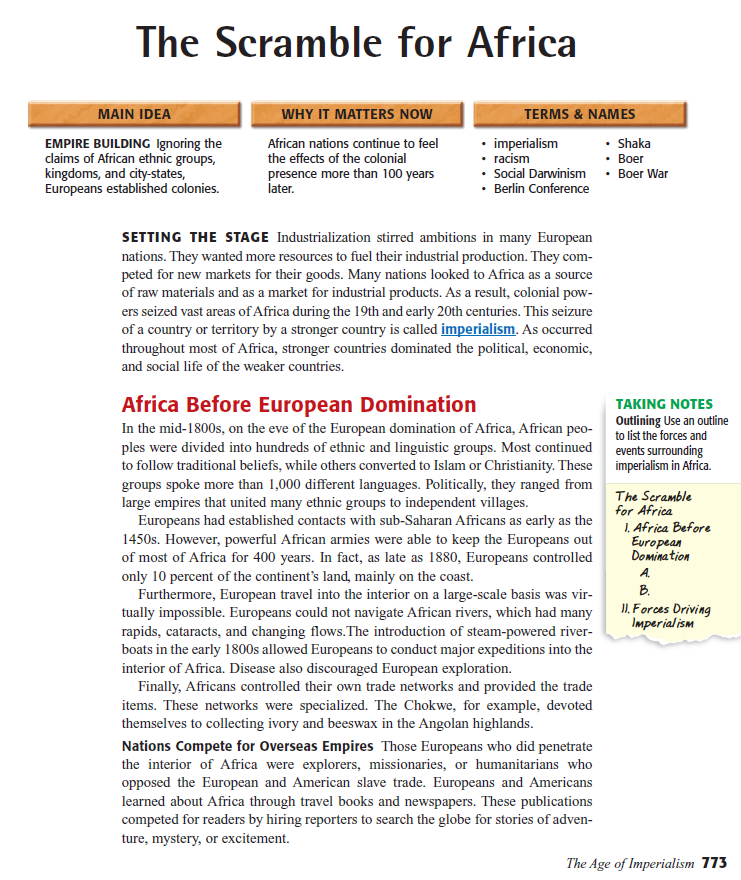 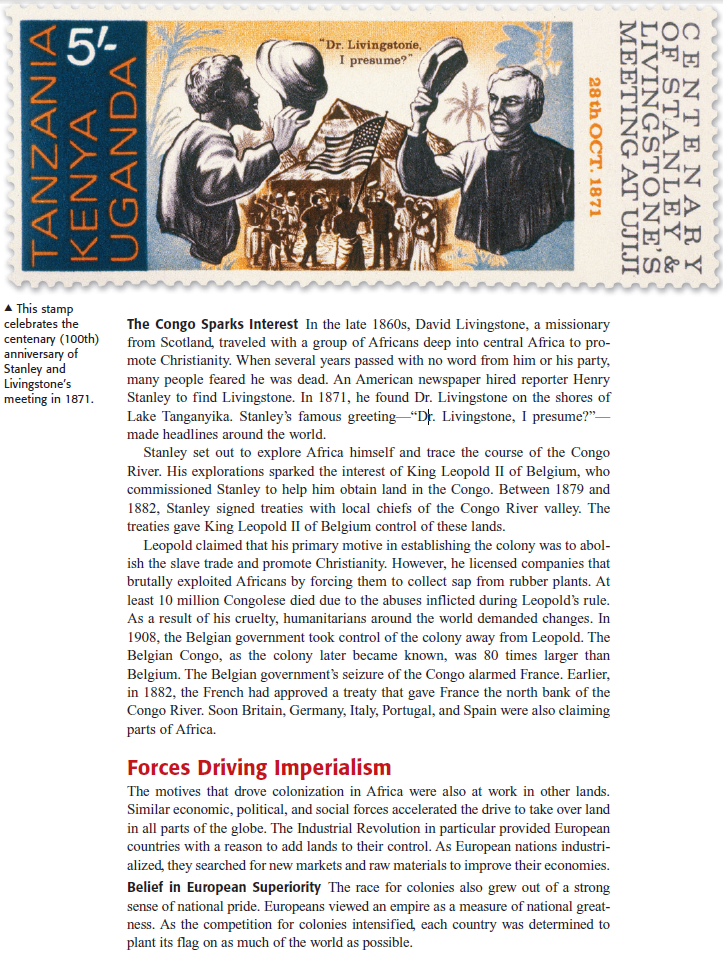 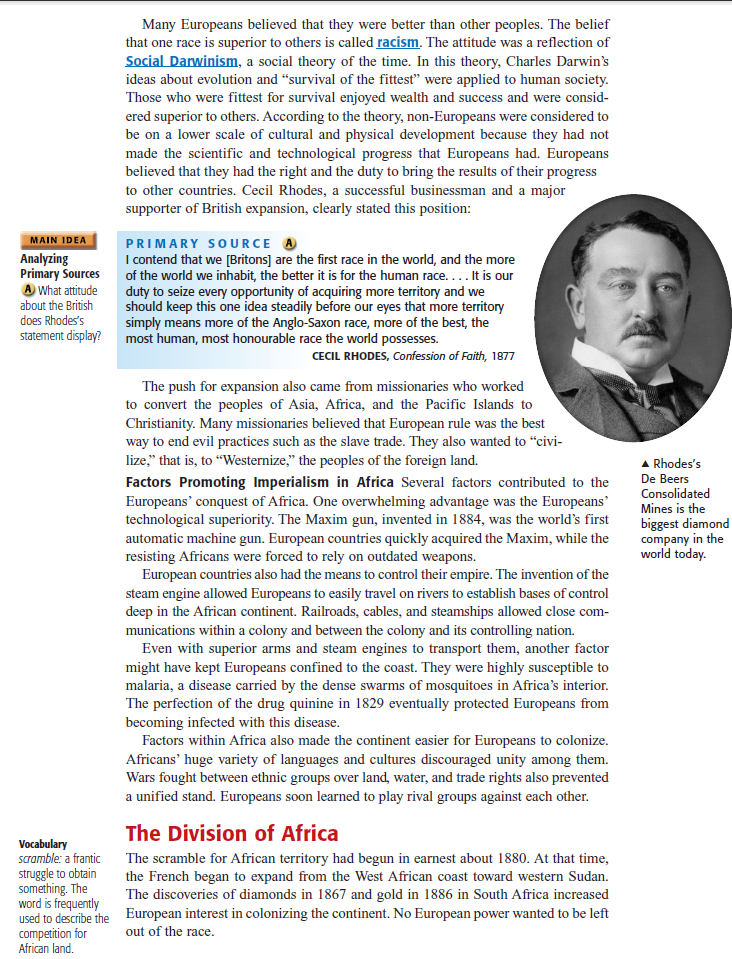 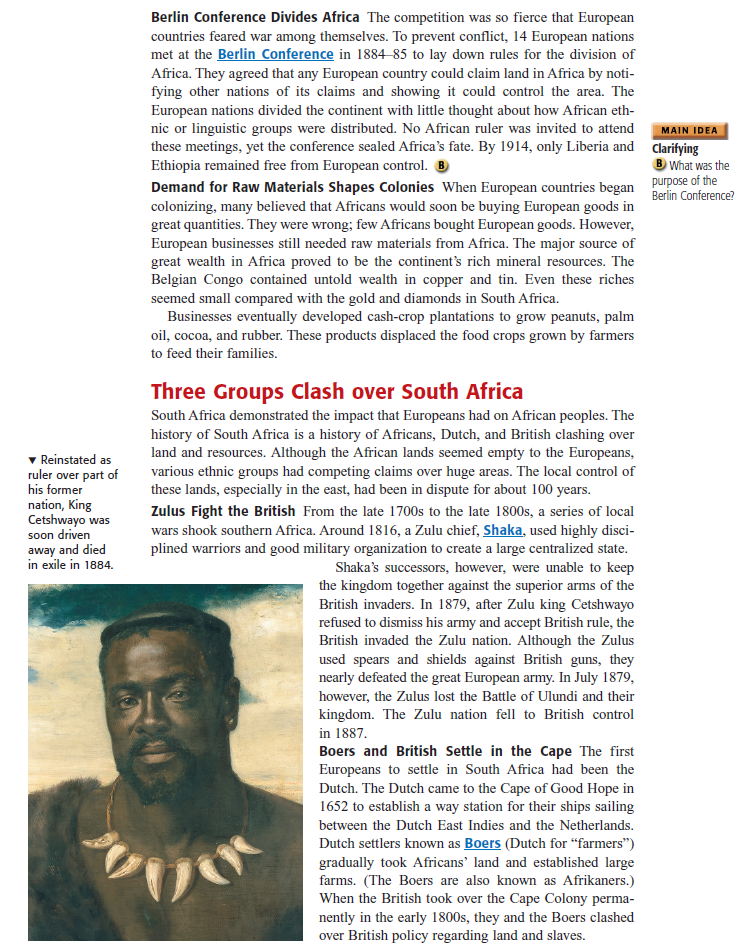 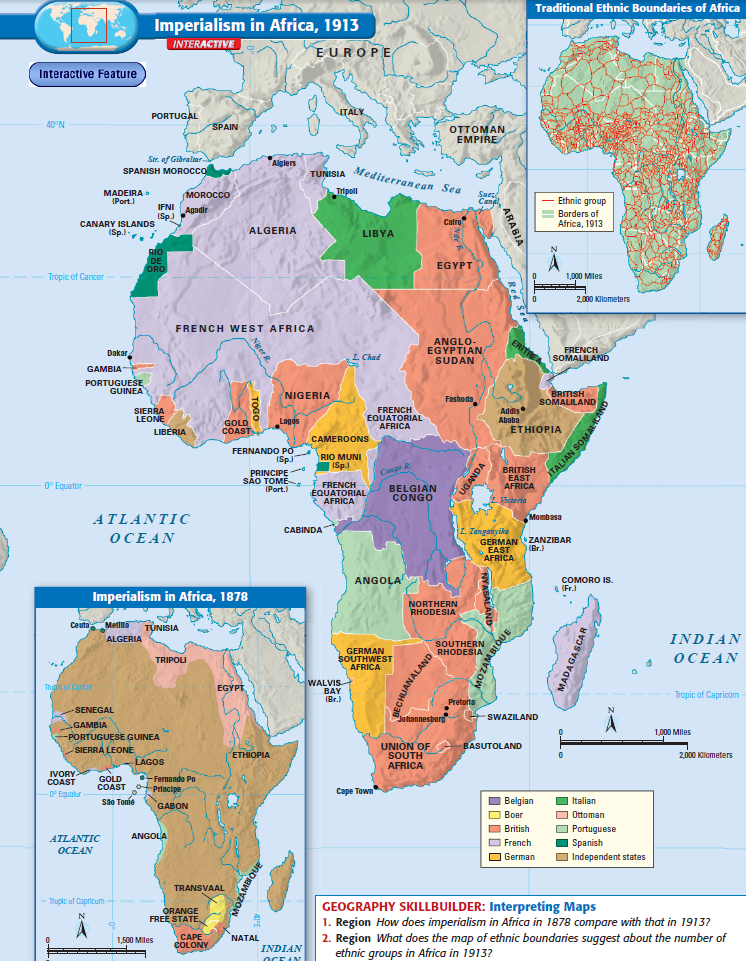 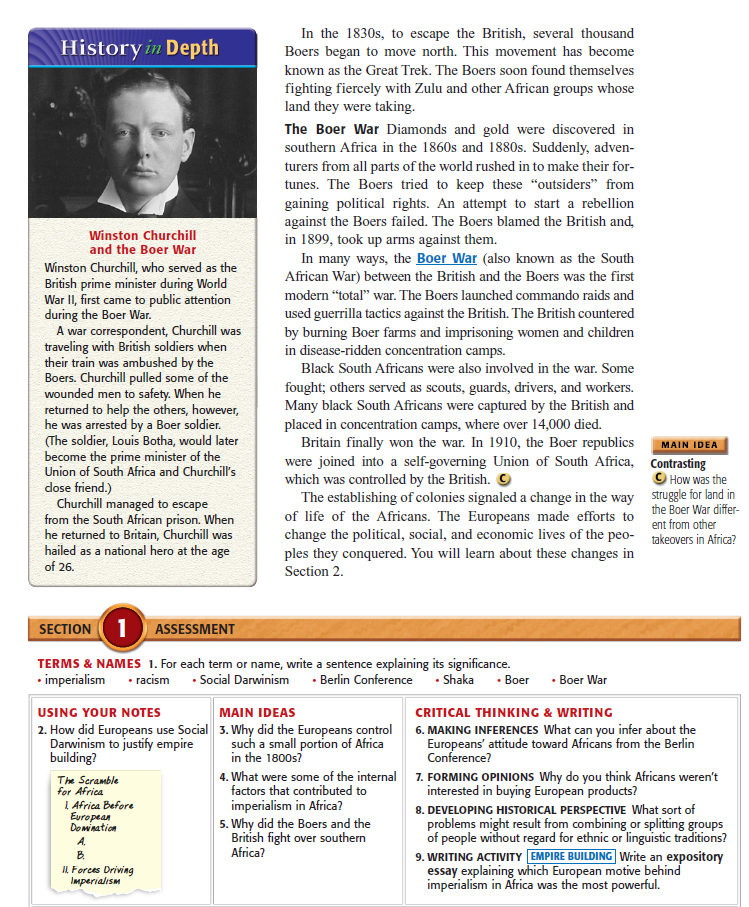 